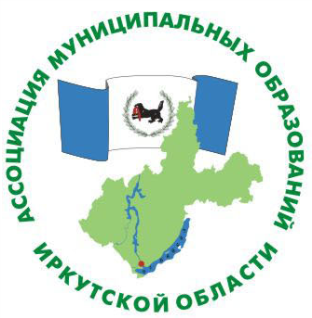 НЕКОММЕРЧЕСКАЯ ОРГАНИЗАЦИЯ «АССОЦИАЦИЯ МУНИЦИПАЛЬНЫХ ОБРАЗОВАНИЙ ИРКУТСКОЙ ОБЛАСТИ»664007, г. Иркутск, ул. Декабрьских Событий, 107 Б                                             URL: www.amоio.ru                                                                                                    тел. (3952) 20-43-27;E-mail: amioirk@list.ru                                                                                                тел. (3952) 20-40-99;                                                                                                                                     Факс. (3952) 280-222  Уважаемый Сергей Васильевич! Некоммерческая организация «Ассоциация муниципальных образований Иркутской области» рассмотрев вопросы о  возможности и целесообразности наделения органов местного самоуправления полномочиями по сбору заявлений от граждан на заготовку древесины для собственных нужд и об участии органов местного самоуправления в работе комиссии, создаваемой для контроля за целевым использованием заготовленной древесины гражданами для собственных нужд, сообщает следующее:На сегодняшний день однозначного мнения о целесообразности наделения органов местного самоуправления полномочиями по сбору заявлений от граждан на заготовку древесины для собственных нужд у членов Ассоциации муниципальных образований Иркутской области нет. Органы местного самоуправления ряда муниципальных образований (Балаганский район, Черемховский район, Ольхонский район, Заларинский район, Усть- Балейское муниципальное образование, Качугский район, Эхирит- Булагатский район, г. Иркутск, г. Бодайбо, муниципальное образование «Закулей», муниципальное образование «Ангарский», г. Саянск, Усть- Илимский район, Катангский район) считают целесообразным и необходимым наделение органов местного самоуправления данными полномочиями, так как полагают, что это позволит более эффективно выявлять необходимость в выделении древесины, распределять объемы, выстроить очередность и упорядочить процесс выделения древесины.Представляется целесообразным наделение полномочиями по сбору заявлений от граждан на заготовку древесины для собственных нужд органов местного самоуправления отдаленных сельских поселений, особенно тех, жизнедеятельность которых зависит от  работы паромных переправ, как например в Братском районе. Мнение о не целесообразности наделения органов местного самоуправления муниципальных образований (Жигаловский район, Хомутовское  муниципальное образование, г. Братск, г. Шелехов, г. Усть- Илимск, Усть- Удинский район, г. Зима, Слюдянский район, Тулунский район,   Артемовское городское поселение,Белореченское муниципальное образование, Нижнеудинский район, Тайтурское муниципальное образование, Чунский район) объясняется следующим:Органы местного самоуправления, согласно действующему законодательству, не наделены  какими либо полномочиями в отношении лесных участков, находящихся в федеральной собственности и полномочия по сбору заявлений от граждан на заготовку древесины эффективно осуществлять в таких условиях невозможно.  При возникновении  ситуаций, как например, в Нижнеудинском районе, когда граждане не могут реализовать свои права по причине ограничения лимитов, выделения древесины в лесничествах, находящихся на отдаленном расстоянии, органы местного самоуправления муниципальных образований не  имеют правовой основы для решения данных вопросов. Кроме того, необходимость представлять дополнительный документ гражданином от имени органов местного самоуправления в территориальные органы Агентства лесного хозяйства повлечет увеличение числа инстанций, в которые необходимо обратиться гражданину с целью получения древесины для собственных нужд. Предоставление гражданам участка лесного фонда для заготовки древесины для собственных нужд, в том числе работа с заявителями, их консультирование (так как в заявлении указывается наименование лесничества (лесопарка), в границах которого предполагается осуществлять заготовку древесины, необходимого объема древесины и ее качественных показателей и др.), относится к компетенции уполномоченного органа на осуществление отдельных полномочий Российской Федерации в области лесных отношений. Прием документов и принятие решения о возможности заключить договор купли- продажи лесных насаждений для собственных нужд должно осуществляться одним органом или лицом, так как иное повлечет путаницу и неясность в данном вопросе.Передача полномочий органам местного самоуправления муниципальных образований   по сбору заявлений от граждан на заготовку древесины для собственных нужд повлечет дополнительные  расходные обязательства местных бюджетов, необходимость увеличения штатных должностей администраций муниципальных образований, а так же обучения работников администрации. В настоящее время у  органов местного самоуправления муниципальных образований возможность выделения денежных средств на исполнение дополнительных полномочий отсутствует, кроме того, в 2015 году были пересмотрены нормативы численности органов местного самоуправления, в результате чего, нормативная штатная численность была значительно сокращена.Большинство органов местного самоуправления Иркутской области считают возможным участвовать в работе комиссий, создаваемых для контроля за целевым использованием заготовленной древесины гражданами для собственных нужд.   Однако следует учитывать то, что у органов местного самоуправления отсутствуют контрольные и надзорные функции в сфере лесопользования, отсутствует информация о проданной территориальными отделами агентства лесного хозяйства Иркутской области гражданам древесины.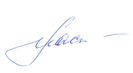 Исполнительный директор Ассоциации                                  З.А. МасловскаяИсп. Шигаева О.Г.20-40-9917.05.2016г. № 392/03-16 На № 91-37-3777/16 от 27.04.2016г.Руководителю агентства лесного хозяйства Иркутской областиС.В. Шеверде